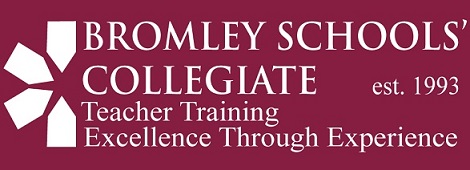 Section A (To be completed by the applicant)The applicant’s education and qualificationsCopies of all certificates and NARIC certification of equivalency need to be attached to this form. GCSEs or equivalent qualifications Please give details of GCSEs or equivalent qualifications and when they were obtained. All applicants must have attained the standard required for GCSE grade C in English Language and Mathematics (and also in Science for Primary applications) before they start training. The qualification type must be entered along with the grade obtained. Failure to do so may cause a delay in the application being processed. Qualifications other than a UK GCSE will be checked by the University using NARIC equivalency. Other GCSE and A level or equivalent qualifications Higher educationApplicants usually are expected to have a first or second class UK degree (or equivalent qualification). Please enter details of your first degree, e.g. bachelor’s degree; add any additional qualifications on a separate sheet. Qualifications other than a UK GCSE will checked by the University using NARIC equivalency. Previous QTS assessment DfE will not accept applicants who have previously failed a QTS assessment or withdrawn from a QTS programme unless there are exceptional circumstances. If this applies to you, please provide a written explanation and also provide the contact details of your previous training provider. Please give details of your employment history as a teacher (please include all previous employment and your current teaching position), qualified or unqualified, in the UK or elsewhere. Applicants applying for the Assessment Only Route must have one to two years full-time teaching experience or the part-time equivalent. Please copy this section if you need to cover experience in more than three institutions.Section B (to be completed by the supporting school)Details of the assessment periodDetails of qualified teacher who will have overall responsibility for monitoring the applicant’s progressSection C (AO route Head Teacher reference)Name of applicantPersonal detailsPersonal detailsPersonal detailsPersonal detailsTitle  (PLEASE TICK APPROPRIATE BOX)Dr    Mr    Mrs    Miss    Ms    Other    Title  (PLEASE TICK APPROPRIATE BOX)Dr    Mr    Mrs    Miss    Ms    Other    Surname / Family name (BLOCK CAPITALS)Surname / Family name (BLOCK CAPITALS)First name (s)First name (s)Surname at birth / Family name, if changedSurname at birth / Family name, if changedPermanent addressPermanent addressPermanent addressPermanent addressPostcodePostcodePostcodePostcodeDaytime telephone numberEvening telephone numberEvening telephone numberMobile telephone numberPersonal Email Address:Personal Email Address:Personal Email Address:Personal Email Address:Gender: Male (M) Female (F) Other (O)          Gender: Male (M) Female (F) Other (O)                                     day           month       yearDate of birth                                                  day           month       yearDate of birth                       DBS Number:					Date of issue:DBS Number:					Date of issue:NationalityNationalityNational identityNational identityHave you left full time employment in the British Army, Royal Air Force of Royal Navy in the last 5 years?Have you left full time employment in the British Army, Royal Air Force of Royal Navy in the last 5 years?Yes   /  NoYes   /  NoDisabilities and Special needsDisabilities and Special needsPlease indicate if you have any Disability or Special Need.Support provided by the employing school:Ethnic origin (to be completed only if country of permanent residence is in the UK)Ethnic origin (to be completed only if country of permanent residence is in the UK)This information is not used in the selection process and is used for statistical purposes only.Ethnic origin is not the same as nationality, place of birth or citizenship, but about your colour and broad ethnic group.Please tick appropriate category:This information is not used in the selection process and is used for statistical purposes only.Ethnic origin is not the same as nationality, place of birth or citizenship, but about your colour and broad ethnic group.Please tick appropriate category:Last two educational establishments at which you studiedLast two educational establishments at which you studiedLast two educational establishments at which you studiedLast two educational establishments at which you studiedName and address of establishmentFromToFull time or part timeSubjectQualification and awarding body or details of alternative test or assessmentGradeDate of award or assessmentDate of award or assessmentDate of award or assessmentDate of award or assessmentDate of award or assessmentSubjectQualification and awarding body or details of alternative test or assessmentGrademmyyEnglish LanguageMathematicsScience(Primary only)SubjectQualification and Awarding body or other form of assessmentGradeDate of awardDate of awardDate of awardDate of awardDate of awardSubjectQualification and Awarding body or other form of assessmentGrademmyyDegree-awarded byCountry of studyTitle of Degree and classificationMain subjectPercentage of course:                 %Subsidiary subjectsPercentage of course:                 %Percentage of course:                 %mmyymmyymmyyDate of study fromtotoDate of AwardDate of AwardDate of AwardDate of AwardDate of AwardDate of AwardDate of AwardDate of AwardOther HE qualificationsHas the applicant failed or withdrawn from a QTS course?YES [  ]NO [  ]If yes, give the name of the previous course and providerIf yes, give the name of the previous course and providerIf yes, give the name of the previous course and providerHas the previous provider given a written explanation?(attach this to your application)YES [  ]NO [  ]Candidate’s teaching experience School/collegeCountryPost heldPost heldPost heldPost heldPost heldPost heldDates of serviceDates of serviceDates of serviceDates of serviceDates of serviceIf part-time, percentage of time working as a teacher       If part-time, percentage of time working as a teacher       If part-time, percentage of time working as a teacher       If part-time, percentage of time working as a teacher       %FromFromtototoIf part-time, percentage of time working as a teacher       If part-time, percentage of time working as a teacher       If part-time, percentage of time working as a teacher       If part-time, percentage of time working as a teacher       %Please tick box(es) that best describe the school PrimaryPlease tick box(es) that best describe the school PrimaryPlease tick box(es) that best describe the school PrimaryPlease tick box(es) that best describe the school PrimaryPlease tick box(es) that best describe the school PrimaryPlease tick box(es) that best describe the school PrimaryPlease tick box(es) that best describe the school PrimaryPlease tick box(es) that best describe the school PrimaryPlease tick box(es) that best describe the school PrimaryPlease tick box(es) that best describe the school PrimaryMiddleMiddleMiddleSecondarySecondarySecondarySecondarySecondaryAcademy Academy Further Education Further Education Further Education Specialist schoolSpecialist schoolSpecialist schoolSpecialist schoolSpecialist school   Independent   IndependentSpecialSpecialSpecialOther (please specify)Other (please specify)Other (please specify)Other (please specify)Other (please specify)Other (please specify)Other (please specify)Age range of pupils taughtAge range of pupils taughtAge range of pupils taughtResponsible for whole classYES   [   ]   NO   [   ]Responsible for whole classYES   [   ]   NO   [   ]Responsible for whole classYES   [   ]   NO   [   ]Responsible for whole classYES   [   ]   NO   [   ]Subjects/classes taught Subjects/classes taught Subjects/classes taught Subjects/classes taught Subjects/classes taught Subjects/classes taught School/collegeCountryPost heldPost heldPost heldPost heldPost heldDates of serviceDates of serviceDates of serviceDates of serviceDates of serviceIf part-time, percentage of time working as a teacher       If part-time, percentage of time working as a teacher       If part-time, percentage of time working as a teacher       %FromFromtototoIf part-time, percentage of time working as a teacher       If part-time, percentage of time working as a teacher       If part-time, percentage of time working as a teacher       %Please tick box(es) that best describe the school PrimaryPlease tick box(es) that best describe the school PrimaryPlease tick box(es) that best describe the school PrimaryPlease tick box(es) that best describe the school PrimaryPlease tick box(es) that best describe the school PrimaryPlease tick box(es) that best describe the school PrimaryPlease tick box(es) that best describe the school PrimaryPlease tick box(es) that best describe the school PrimaryPlease tick box(es) that best describe the school PrimaryMiddleMiddleMiddleSecondarySecondarySecondarySecondaryAcademy Academy Further Education Further Education Further Education Specialist schoolSpecialist schoolSpecialist schoolSpecialist school   Independent   IndependentSpecialSpecialSpecialOther (please specify)Other (please specify)Other (please specify)Other (please specify)Other (please specify)Other (please specify)Age range of pupils taughtAge range of pupils taughtAge range of pupils taughtResponsible for whole classYES   [   ]   NO   [   ]Responsible for whole classYES   [   ]   NO   [   ]Responsible for whole classYES   [   ]   NO   [   ]Subjects/classes taught Subjects/classes taught Subjects/classes taught School/collegeCountryPost heldPost heldPost heldPost heldPost heldDates of serviceDates of serviceDates of serviceDates of serviceDates of serviceIf part-time, percentage of time working as a teacher       If part-time, percentage of time working as a teacher       If part-time, percentage of time working as a teacher       %FromFromtototoIf part-time, percentage of time working as a teacher       If part-time, percentage of time working as a teacher       If part-time, percentage of time working as a teacher       %Please tick box(es) that best describe the school PrimaryPlease tick box(es) that best describe the school PrimaryPlease tick box(es) that best describe the school PrimaryPlease tick box(es) that best describe the school PrimaryPlease tick box(es) that best describe the school PrimaryPlease tick box(es) that best describe the school PrimaryPlease tick box(es) that best describe the school PrimaryPlease tick box(es) that best describe the school PrimaryPlease tick box(es) that best describe the school PrimaryMiddleMiddleMiddleSecondarySecondarySecondarySecondaryAcademy Academy Further Education Further Education Further Education Specialist schoolSpecialist schoolSpecialist schoolSpecialist school   Independent   IndependentSpecialSpecialSpecialOther (please specify)Other (please specify)Other (please specify)Other (please specify)Other (please specify)Other (please specify)Age range of pupils taughtAge range of pupils taughtAge range of pupils taughtResponsible for whole classYES   [   ]   NO   [   ]Responsible for whole classYES   [   ]   NO   [   ]Responsible for whole classYES   [   ]   NO   [   ]Subjects/classes taught Subjects/classes taught Subjects/classes taught Name and address of the supporting schoolContact nameTelephoneTelephoneFaxEmailWill the school be the employer?Will the school be the employer?Yes [  ]No [   ]Latest Ofsted inspection gradeLatest Ofsted inspection grade1 [  ]    2 [  ]   3 [  ]Please attach a copy of the latest inspection reportNumber on-rollNumber on-rollAge rangeForms of entryAge ranges of pupils3-7 [  ]    5-11 [  ]   11-16 [  ]   11-18 [  ]  14-19 [  ]3-7 [  ]    5-11 [  ]   11-16 [  ]   11-18 [  ]  14-19 [  ]Proposed dates of trainingFromToSubjects and key stages to be taughtWho will have overall responsibility for monitoring the applicant’s progress?Who will have overall responsibility for monitoring the applicant’s progress?NamePositionEmail contactEmail contactPrevious mentoring experiencePrevious mentoring experienceHow will the applicant’s progress be monitored?[BSC recommend fortnightly meetings to monitor progress towards meeting the QTS standards by the end of the assessment period and regular lesson observations to help provide evidence towards the award of QTS.]How will the applicant’s progress be monitored?[BSC recommend fortnightly meetings to monitor progress towards meeting the QTS standards by the end of the assessment period and regular lesson observations to help provide evidence towards the award of QTS.]Payment of fee (please indicate where appropriate):Payment of fee (please indicate where appropriate):Payment of fee (please indicate where appropriate):Candidate  [  ]                       School   [  ]Other   [  ]If other, please provide details:Finance department contact:Finance email Address:Payment details – BSC Finance Manager to invoiceBank Name: Barclays BankAccount Name: Bromley Schools’ CollegiateAccount Number: 10705136Sort Code: 20-14-58Cheques made payable to: Bromley Schools’ CollegiateBank Name: Barclays BankAccount Name: Bromley Schools’ CollegiateAccount Number: 10705136Sort Code: 20-14-58Cheques made payable to: Bromley Schools’ CollegiateName of refereeName of refereeSchool / CollegeSchool / CollegeAddressAddressTel:E-mail:Please comment on the applicant’s readiness to complete the AO route to QTS.Please comment on the applicant’s readiness to complete the AO route to QTS.Section D – DeclarationsD1   CandidateD1   CandidateD1   CandidateD1   CandidateD1   Candidatea)The information about my qualifications and experience in this application is true;The information about my qualifications and experience in this application is true;The information about my qualifications and experience in this application is true;The information about my qualifications and experience in this application is true;b)I agree to prepare myself for assessment as agreed and present myself for assessment at the agreed time;I agree to prepare myself for assessment as agreed and present myself for assessment at the agreed time;I agree to prepare myself for assessment as agreed and present myself for assessment at the agreed time;I agree to prepare myself for assessment as agreed and present myself for assessment at the agreed time;c)I understand the terms and conditions of my preparation for assessment and agree to abide by them;I understand the terms and conditions of my preparation for assessment and agree to abide by them;I understand the terms and conditions of my preparation for assessment and agree to abide by them;I understand the terms and conditions of my preparation for assessment and agree to abide by them;d)I agree that the information in this application and any agreed training plan provided by the school may be made available to an external assessor or accredited-provider assessor as appropriate to enable them to assess me against the standards for the award of QTS;I agree that the information in this application and any agreed training plan provided by the school may be made available to an external assessor or accredited-provider assessor as appropriate to enable them to assess me against the standards for the award of QTS;I agree that the information in this application and any agreed training plan provided by the school may be made available to an external assessor or accredited-provider assessor as appropriate to enable them to assess me against the standards for the award of QTS;I agree that the information in this application and any agreed training plan provided by the school may be made available to an external assessor or accredited-provider assessor as appropriate to enable them to assess me against the standards for the award of QTS;e)I agree that the information in this application and any agreed training plan may be made available to Ofsted to enable them to carry out their quality assurance role in teacher training;I agree that the information in this application and any agreed training plan may be made available to Ofsted to enable them to carry out their quality assurance role in teacher training;I agree that the information in this application and any agreed training plan may be made available to Ofsted to enable them to carry out their quality assurance role in teacher training;I agree that the information in this application and any agreed training plan may be made available to Ofsted to enable them to carry out their quality assurance role in teacher training;f)I do not already have Qualified Teacher Status.I do not already have Qualified Teacher Status.I do not already have Qualified Teacher Status.I do not already have Qualified Teacher Status.Signed:Signed:Date:                         [INSERT NAME OF CANDIDATE]                         [INSERT NAME OF CANDIDATE]                         [INSERT NAME OF CANDIDATE]                         [INSERT NAME OF CANDIDATE]                         [INSERT NAME OF CANDIDATE]D2   SchoolD2   SchoolD2   SchoolD2   SchoolThe school that will employ the trainee should complete this section or, where the trainee’s employer is a body other than a school, will have the main day-to-day management responsibility for the trainee.The school that will employ the trainee should complete this section or, where the trainee’s employer is a body other than a school, will have the main day-to-day management responsibility for the trainee.The school that will employ the trainee should complete this section or, where the trainee’s employer is a body other than a school, will have the main day-to-day management responsibility for the trainee.The school that will employ the trainee should complete this section or, where the trainee’s employer is a body other than a school, will have the main day-to-day management responsibility for the trainee.I confirm on behalf of [SCHOOL NAME] School that [CANDIDATE NAME] will work as a teacher at this school during the assessment period.  The school has confirmed the applicants fitness to teach and that the applicant has a current DBS (enhanced) check.I confirm on behalf of [SCHOOL NAME] School that [CANDIDATE NAME] will work as a teacher at this school during the assessment period.  The school has confirmed the applicants fitness to teach and that the applicant has a current DBS (enhanced) check.I confirm on behalf of [SCHOOL NAME] School that [CANDIDATE NAME] will work as a teacher at this school during the assessment period.  The school has confirmed the applicants fitness to teach and that the applicant has a current DBS (enhanced) check.I confirm on behalf of [SCHOOL NAME] School that [CANDIDATE NAME] will work as a teacher at this school during the assessment period.  The school has confirmed the applicants fitness to teach and that the applicant has a current DBS (enhanced) check.Signed:Date:                         [INSERT NAME OF HEAD TEACHER], Head Teacher                         [INSERT NAME OF HEAD TEACHER], Head Teacher                         [INSERT NAME OF HEAD TEACHER], Head Teacher                         [INSERT NAME OF HEAD TEACHER], Head TeacherD3 On behalf of Bromley Schools’ Collegiate, I declare that:D3 On behalf of Bromley Schools’ Collegiate, I declare that:D3 On behalf of Bromley Schools’ Collegiate, I declare that:D3 On behalf of Bromley Schools’ Collegiate, I declare that:D3 On behalf of Bromley Schools’ Collegiate, I declare that:D3 On behalf of Bromley Schools’ Collegiate, I declare that:a)All qualifications and certificates have been checkedAll qualifications and certificates have been checkedAll qualifications and certificates have been checkedAll qualifications and certificates have been checkedb)Bromley Schools’ Collegiate will provide the assessment only route to QTS programmeBromley Schools’ Collegiate will provide the assessment only route to QTS programmeBromley Schools’ Collegiate will provide the assessment only route to QTS programmeBromley Schools’ Collegiate will provide the assessment only route to QTS programmec)The candidate is a suitable person to be on the Assessment only routeThe candidate is a suitable person to be on the Assessment only routeThe candidate is a suitable person to be on the Assessment only routeThe candidate is a suitable person to be on the Assessment only routed)The employer has carried out the DBS and occupational health checksThe employer has carried out the DBS and occupational health checksThe employer has carried out the DBS and occupational health checksThe employer has carried out the DBS and occupational health checkse)The Headteacher of the employing school has confirmed that they support this application and agree to the support arrangements set out in this applicationThe Headteacher of the employing school has confirmed that they support this application and agree to the support arrangements set out in this applicationThe Headteacher of the employing school has confirmed that they support this application and agree to the support arrangements set out in this applicationThe Headteacher of the employing school has confirmed that they support this application and agree to the support arrangements set out in this applicationSigned:Signed:Date:                           Derek Boyle, SCITT Director                           Derek Boyle, SCITT Director                           Derek Boyle, SCITT Director                           Derek Boyle, SCITT Director                           Derek Boyle, SCITT Director                           Derek Boyle, SCITT Director